Open 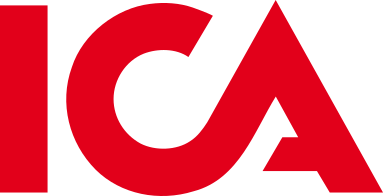 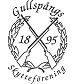 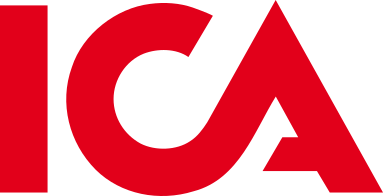 Gullspångs skytteförening inbjuder härmed till en tävling i LuftgevärNär: 1-2-3 December 2023Var: Gullspångs Arena. Gullmovallen 3.Klasser:Sittande 40 skott i klasserna Lsi Y,(-10) Lsi11 (11-12), Lsi13 (13-14), Lsi15 (15-16), Lsi17 (17-20), Lsi21 (21-54), Lsi55 (55-64), Lsi65 (65-69), Lsi70 (70-74), Lsi75 (75-), Lsi-RemStående 40 skott i klasserna L13 (13-14), L15 (15-16), L17 (17-19), L2-LElit, L45 (45-54), L55 (55-64), L65(65-69), L70 (70-74), L75 (75-)ReglerVid för få anmälningar kan klasserna komma att slås ihop.Skjuttid, 55 minuter inklusive provskott och rättning sker med decimaltolkning. Skjutning sker på SIUS tavlor. Hjälp är tillåten under hela skjuttiden.Skyttejackor är tillåtna i alla skjutklasser.Vi har valt att erbjuda klassen LsiY trots att det rekommenderas att så unga skyttar inte ska tävla utanför föreningen. Alla tävlande får deltagarpris.Det är tillåtet med dubbelstart, sitt & stå mot avgift i varje klass.Avgift: 100kr/skytt, betalning sker helst till bankgiro 750-2701, ange förnamn + efternamn och förening i meddelandefältet vid betalning. Kan även faktureras föreningsvis i efterskott om så önskas.Anmälan efter 27/11 kan göras i mån av plats Priser: Prispengar till minst 1/3 av varje klass. Pengarna skickas ut till respektive förening efter fastställt resultat. Lsi Y Pokal. Plakett till alla deltagareGolden Shot 1 pris till bästa stående/ sittandeAnmälan:
Senaste anmälan 27/11 Till våra kontaktpersoner.Kristoffer Josefsson		076-3787521Pontus Sundström		073-200 87 16Lättare servering finns.Vid frågor slå en signal till någon av våra kontaktpersonerVälkomna!